Tønsberg Hundeklubb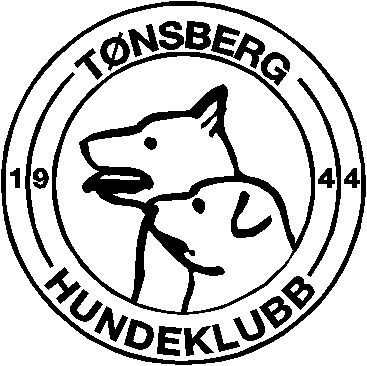  Referat fra styremøte 17.08.2020Ref. Eileen Gunnerød, 2020-08-17

Sted:HyttaTil stede:Liv McDowell, Ann Kathrin Kalvenes, Tone Brønn, Anita Helgesen, Merete Mørken, Annika Berglund, Ann Karin Midtgaard, Eileen GunnerødForfall:Tove Rye-Andersen, Laila NagelDato:2020-08-17Sak nr.SakAnsvarFrist28/20Eksterne instruktører til Agility-treningene Agility-gruppa ønsker å få inn eksterne instruktører til treningene, som vil få samme lønn fra klubben som de interne instruktørene får, mellomlegget betaler deltakerne selv. 29/20Høring om regelverket for å utdanne trinn 3 instruktører i NKKHer har styret ingen innvendinger30/20SkrivereKlubben hadde i utgangspunktet 3 skrivere. 
En av skriverne til klubben er ødelagt, og en har kommet til rette. Det vil si at klubben nå har 2 skrivere som virker. Det er spørsmål om man skal kjøpe inn en tredje skriver til klubben eller ikke. Her ble styret enige om at det enkleste er at de to skriverne som virker blir boende på klubben, så alle aktivitetsgruppene har tilgang på dem ved stevner. Om man printer ut noe til klubben hjemmefra, så bruker man privat skriver om man har dette, og får dekt utgifter til ark og blekk fra klubben. 31/20Oppdatere info på hjemmesidenStyret gikk igjennom alle verv som står oppført på hjemmesiden, og har oppdatert disse. 32/20Innkjøp av Office pakkeKlubben gir 500 kr til sine styremedlemmer som godtgjørelse for at alle skal ha tilgang på Office pakken33/20Innkjøp av ekstra kjøleskap med fryser Klubben trenger et ekstra kjøleskap, spesielt i forbindelse med stevner.Vedtak: Her ble styret enige om å kjøpe inn et ekstra kjøleskap, (helst med glassdør), og Ann-Kathrin Kalvenes tar ansvar for innkjøp.34/20 Stativ til prosjektorProsjektoren til klubben er per dags dato ikke festet noe sted.
Vedtak: Styret er enige om at det er best å henge prosjektoren fast i taket, så det vil bli kjøpt inn nødvendig utstyr for montering. 35/20 Mat til de som jobber frivillig på stevne
Her mener styret at de som jobber dugnad på stevner skal få tilbud om mat (de som jobber full dag), kaffe og kake/vaffel uten å betale, som en takk for at de stiller opp. 36/20Dugnad på uteplassen
Nå er det mye ugras på og ved områdene til klubben, som må fjernes før det tar overhånd. Vedtak: Gruppeledere må organisere slik at alle som trener bruker 10-15 min på å luke før/etter trening  sånn at klubben slipper å arrangere en større dugnad. 37/20Innmelding av nye medlemmer til bommen
Gruppeledere må inn på NKK  dogweb arra og sjekke at nye står medlemmer er registrert på medlemslista.
Deretter skal mobilnummer og navn sendes på mail til Hans Thollef  Bergan (htbergan@nordistua.no) 1. og 15 hver måned38/20Vask av toalettet på hundehyttaVedtak: Styret mener at ansvaret for vask av toalettet burde rullere mellom aktivitetsgruppene . Ann Karin Midtgaard setter opp liste39/20Treninger på GjennestadMtp. Den usikre situasjonen med Covid-19, så er det usikkerhet om klubben skal leie Gjennestad i vinter eller ikke. Styret ble enige om at vi leier Gjennestad som normalt, og risikoen vedrørende eventuell nedstenging blir opp til hvert enkelt medlem å ta stilling til. Dvs. at medlemmene betaler for innetrening som normalt, men får ikke refundert pengene sine dersom treninger på Gjennestad blir nedstengt pga Covid-19. DiverseOpprette grupper på sekretær-mailen for stevner Huske å signere svarene, når man svarer på vegene av klubben ved mail/FB osv. Anita leser opp nåværende balanse hos klubben til styretMasse positivitet i klubben og fra styret om å ha stevner på egen plass. Det har fungert supert i forhold til både dugnad og overskudd etter stevnet. Hva skal vi gjøre med hall til klubben? Her må man snakke med grunneier. Er det aktuelt med plasthall? Hvilke andre løsninger er det? Kan man samarbeide om utgiftene med andre? I så fall hvem og hvordan? Leder og nestleder må prate med grunneier om disse tingene Opprydding i reolene på lageret inne i hytta. Her foreslås det at aktivitetsgruppene får egne reoler til premier etc. Dette burde gjøres i løpet av vinteren.Nytt møte mandag 5 okt. kl 18:30